Provođenje mjere samotestiranja SARS-CoV-2 brzim antigenskim testovimaSukladno dokumentu „Postupanje s oboljelima, bliskim kontaktima oboljelih i prekid izolacije i karantene“ Hrvatskog zavoda za javno zdravstvo,_______________________   kao roditelj/skrbnik učenika/ce __________________________                  (ime i prezime roditelja/skrbnika)                                                                                    (ime i prezime učenika/ce)iz ______razreda Srednje strukovne škole Marko Babić,					NE SLAŽEM SEda se navedeni/a učenik/ca redovito samotestira SARS-CoV-2 brzim antigenskim testovima jedanput tjedno i u slučaju pozitivnog/e učenika/ce u istom razrednom odjelu za potrebe ukidanja samoizolacije te ne želim preuzeti testove za provođenje mjere redovitog samotestiranja.Upoznat/a sam s time da učenici/ce koji/e ne provode mjeru redovitog samotestiranja u slučaju kontakta s COVID-19 pozitivnom osobom imaju obvezu karantene, odnosno ako su izuzeti od karantene na temelju preboljenja ili cijepljenja, imaju obvezu pridržavati se navedenog dokumenta Hrvatskog zavoda za javno zdravstvo. Mjesto, datum: ______________________________________________Potpis roditelja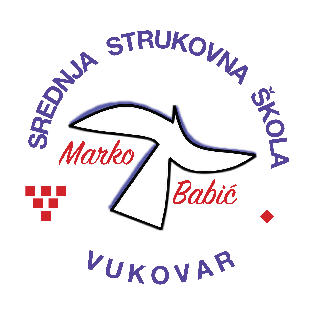 Srednja strukovna škola Marko BabićDomovinskog rata 58, 32010 VukovarTel: (032) 424-970e-mail: ravnatelj@ss-markobabic-vu.skole.hrwww.ss-markobabic-vu.skole.hr                                           OIB: 93128197410, MB: 01417193